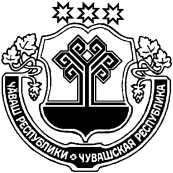 О признании утратившим силу постановления администрации Шимкусского сельского поселения Янтиковского района от 21.06.2022 №46 «Об утверждении Положения о признании помещения жилым помещением, жилого помещения непригодным для проживания, многоквартирного дома аварийным и подлежащим сносу или реконструкции, садового дома жилым домом и жилого дома садовым домом на территории Шимкусского сельского поселения Янтиковского района Чувашской Республики» Администрация Шимкусского  сельского  поселения Янтиковского  района  п о с т а н о в л я е т :           Признать утратившим силу постановление администрации Шимкусского сельского поселения Янтиковского района от 21.06.2022 №46 «Об утверждении Положения о признании помещения жилым помещением, жилого помещения непригодным для проживания, многоквартирного дома аварийным и подлежащим сносу или реконструкции, садового дома жилым домом и жилого дома садовым домом на территории Шимкусского сельского поселения Янтиковского района Чувашской Республики»          Настоящее постановление вступает в силу со дня его официального опубликования.Глава Шимкусского сельского поселения                                                                 Янтиковского района Чувашской Республики                                        А.В. ТрофимовЧУВАШСКАЯ РЕСПУБЛИКА ЯНТИКОВСКИЙ РАЙОН  ЧĂВАШ РЕСПУБЛИКИТĂВАЙ РАЙОНĚАДМИНИСТРАЦИЯ ШИМКУССКОГО СЕЛЬСКОГОПОСЕЛЕНИЯ ПОСТАНОВЛЕНИЕ28 декабря 2022 г.  № 70 село ШимкусыТУРИКАС ТУШКИЛ ЯЛПОСЕЛЕНИЙĚНАДМИНИСТРАЦИЙĚЙЫШĂНУ28 декабрь 2022 ç. 70 №Турикас Тушкил ялě